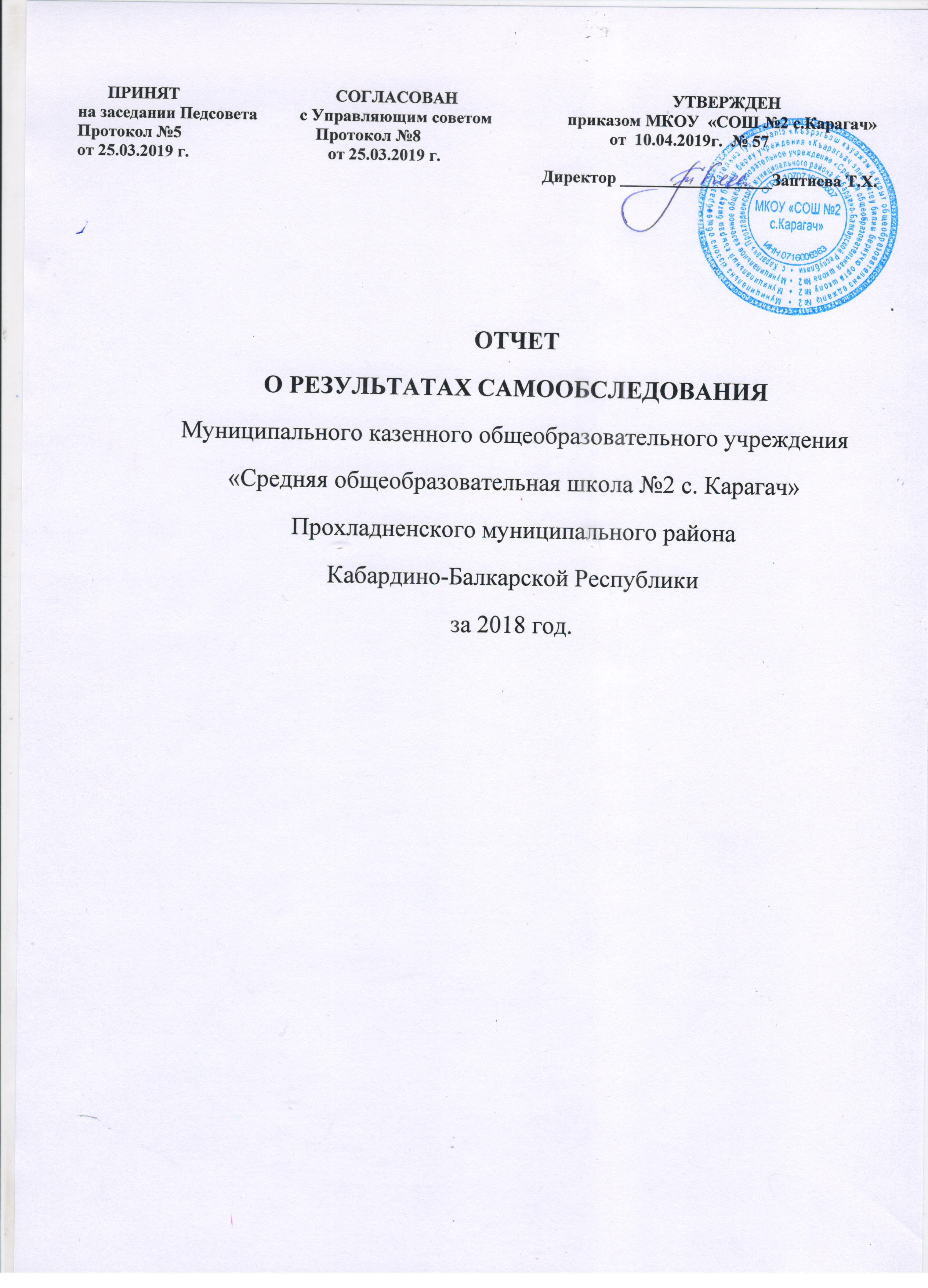 Совершенствование качества образования и эффективность деятельности общеобразовательного учреждения на основе обеспечения информационной открытости и прозрачности ее деятельности, является одним из приоритетных направлений государственной политики в сфере образовании.В	соответствии с пунктом 2 статьи 29, пунктом 3 статьи 28 Федерального закона Российской Федерации от 29 декабря 2012 года № 273-ФЗ «Об образовании в Российской Федерации», на основании Приказа Министерства образования и науки РФ от 14.12.2017 №1218 «О внесении изменений в Порядок проведения самообследования образовательной организации, утверждённый приказом Министерства образования и науки РФ от 14.06.2013 №462», Приказа Министерства образования и науки РФ от 10 декабря 2013 года N 1324 «Об утверждении показателей деятельности образовательной организации, подлежащей самообследованию», на основании «Положения о проведении самообследования в МКОУ СОШ №2 с. Карагач», в целях обеспечения доступности и открытости информации Муниципальное казенное общеобразовательное учреждение «Средняя общеобразовательная школа №2 с. Карагач» предоставляет учредителю  и общественности ежегодный аналитический отчет о результатах образовательной деятельности за 2018 год.  Отчет о самообследовании МКОУ «СОШ №2 с. Карагач»  содержит анализ и оценку образовательной деятельности, системы управления организации, содержания и качества подготовки обучающихся, организации учебного процесса,  востребованности выпускников, качества кадрового, учебно-методического, библиотечно-информационного обеспечения, материально-технической базы, а также   анализ   показателей   деятельности   организации,   подлежащей	самообследованию, устанавливаемых федеральным органом исполнительной	власти, осуществляющими функции по выработке государственной политики и нормативно-правовому  регулированию  в  сфере  образования.  Материалы,	 собранные в отчёте, представлены в публичном доступе и размещены на	 официальном МКОУ СОШ №№2 с. Карагач»  в сети Интернет ( www.karagach2.ru)	Общие сведения об организации.		Муниципальное общеобразовательное учреждение «Средняя общеобразовательная школа №2 с. Карагач» было основано в 2007 году.Образовательную деятельность школа осуществляет в соответствии с Лицензией Министерства образования, науки и по делам молодежи Кабардино-Балкарской Республики №1988  от 14.11.2016 и  Свидетельством о государственной аккредитации Министерства образования, науки и по делам молодежи Кабардино-Балкарской Республики  №943 от 22.05.2014.         Учредителем образовательного учреждения является местная администрация Прохладненского муниципального района Кабардино-Балкарской Республики, соучредителем–Управление образования местной администрации Прохладненского муниципального района КБР. Отношения между Учреждением и Учредителем определяются договором, действующим в соответствии с законодательством. Отношения Учреждения с обучающимися, воспитанниками и их родителями (лицами, их заменяющими) регулируются Уставом МКОУ «СОШ №2 с. Карагач».Контингент школы – дошкольники, обучающиеся 1 – 11 классов. Система управления.Управление Школой осуществляется в соответствии с Конституцией Российской Федерации, законом Российской Федерации «Об образовании в Российской Федерации», иными федеральными законами, федеральными подзаконными нормативными актами; законами и нормативными правовыми актами Кабардино-Балкарской Республики, Уставом Школы и строится на принципах единоначалия и коллегиальности. Органами управления Школы являются: общее собрание работников учреждения, Педагогический совет, Методический, Управляющий совет Школы, Общешкольный родительский комитет. Ученическое самоуправление осуществляется на классном (совет класса, актив класса) и общешкольном (Совет обучающихся) уровнях. Порядок создания, состав и полномочия органов самоуправления, а также порядок их деятельности определяются Уставом школы. Единоличным исполнительным органом Школы является директор.Образовательная деятельность.МКОУ «СОШ №2 с. Карагач» реализует образовательные программы дошкольного образования, начального общего образования, основного и среднего общего образования. Образовательный процесс осуществляется педагогическим коллективом в условиях тесного метапредметного и межпредметного взаимодействия, а также на базе развитой системы социального партнёрства.Приоритетными направлениями образовательной и воспитательной деятельности работы школы в 2018 году являлись:•	организация деятельности ОУ по реализации прав граждан на получение бесплатного образования;•	создание условий для получения качественного образования;•	предупреждение второгодничества и отсева обучающихся;•	формирование здоровьесберегающего пространства школы;•	формирование культуры здорового образа жизни; выполнение норм СанПин;•	совершенствование системы мониторинга формирования и развития общеучебных умений и навыков (ОУУН) школьников на всех уровнях обучения;•	совершенствование системы воспитательной работы с целью формирования сплочённого детского коллектива;•	совершенствование системы управленияСистема организации учебного процесса.МКОУ «СОШ №2 с. Карагач» обеспечивает выполнение гигиенических требований к режиму образовательного процесса, установленных СанПиН 2.4.2.2821-10 «Санитарно-эпидемиологические требования к условиям и организации обучения в общеобразовательных учреждениях»:срок реализации Образовательной программы дошкольного образования составляет 5 лет; учебный период с 1 сентября по 31 мая;4-летний срок освоения Основной образовательной программы начального общего образования для 1-4 классов.  Продолжительность учебного года: 1 класс – 33 учебные недели, 2-4 классы – 34 учебные недели;5-летний срок освоения Основной образовательной программы основного общего образования для 5-9 классов. Продолжительность учебного года для 5-8 классов 35 учебных недель, для 9 класса- 34 учебные недели (без учета периода ГИА);2-летний срок освоения Основной образовательной программы среднего общего образования для 10-11 классов. Продолжительность учебного года для 10 класса  35 учебных недель (без учета сроков летних учебных сборов по основам военной службы); для 11 класса- 34 учебные недели (без учета периода ГИА).Режим работы.Структурные подразделения дошкольного образования:-	функционируют в режиме полного дня  (10-часового пребывания), с	07.30 до 17.30 часов, в режиме 5-дневной рабочей недели. Школа:-учебный год в МКОУ «СОШ №2 с. Карагач» делится на четверти, полугодия, по итогам которых во 2-11 классах выставляются отметки за текущее освоение образовательных программ. Количество часов, отведенных на освоение обучающимися учебного плана общеобразовательного учреждения, состоящего из обязательной части и части, формируемой участниками образовательного процесса, не превышает величину недельной образовательной нагрузки, предусмотренную Федеральным базисным учебным планом. Максимальная аудиторная нагрузка учащихся соответствует нормативным требованиям СанПиН 2.4.2.2821-10 «Санитарно-эпидемиологические требования условиям и организации обучения в общеобразовательных учреждениях».        МКОУ «СОШ №2 с. Карагач» во 2-4 классах функционирует  в режиме шестидневной учебной недели, в 1 классе пятидневной учебной недели. В 1 классе в соответствии с требованиями адаптационного периода используется «ступенчатый» режим обучения: в первом полугодии (в сентябре, октябре - по 3 урока в день по 35 минут каждый, в ноябре-декабре – по 4 урока по 35 минут каждый; январь – май – по 4 урока по 40 минут каждый). В средине учебного дня после 2 урока организуется динамическая пауза. Продолжительность перемен  10,  20 минут. 20 минут после 1,2,3  уроков для организации питания. Продолжительность каникул в течение учебного года составляет не менее 30 календарных дней, летом — не менее 8 недель. Для обучающихся в 1 классе в феврале устанавливаются  дополнительные недельные каникулы. Обучение проводится без балльного оценивания обучающихся и домашних заданий.Характеристика контингента воспитанников и обучающихсяНа 31.12.2018 года в школе обучалось  239 воспитанников и 218 обучающихся.По уровням образования картина такова (данные на конец года):СПДО №1– 4 группы–81 воспитанник;СПДО №2– 8 групп–157 воспитанников;Начальная школа – 4 класса –81 обучающийся;Основная школа – 5 классов – 121 учащийся;Средняя школа – 2 класса – 16 учащихся.Результаты деятельности учреждения, качество образования.В целях осуществления контроля состояния качества образовательной деятельности посредством обеспечения своевременной, полной и объективной информации о качестве образовательных программ, которые реализует образовательная организация, и результатах освоения программ обучающимися в МКОУ «СОШ №2 с. Карагач» проводятся  мероприятия и процедуры оценки качества образования (ВСОКО). Внутренняя система оценки качества образования проводится в соответствии с Положением о внутренней системе оценки качества образования МКОУ «СОШ №2 с. Карагач». В рамках ВСОКО в 2018 году объектами мониторинга являлись:субъекты: обучающиеся, учителя, родители, администрация, социум микрорайона;направления:  качество преподавания и организация процесса обучения, уровень  обученности, анализ конечных результатов функционирования образовательного учреждения, информатизация учебно-воспитательного процесса, подготовка к ГИА выпускников 9, 11 классов, работа с одарёнными детьми;  результаты учебно-воспитательного процесса;условия   достижения показателей качества образования;удовлетворённость качеством образовательных услуг;качество образования как системообразующий фактор образовательного учреждения и факторы его обеспечения.Вся процедура подготовки и проведения мониторинга прослеживается через приказы, аналитические материалы, принятие административных решений на уровне ОУ по результатам мониторинга.	В соответствии с циклограммой краткосрочного мониторинга на 2018 год проводился мониторинг знаний учащихся по предметам по текстам ОУ и УО, промежуточный контроль.  В рамках мониторинга качества образования учащиеся 4,5,6,11  классов приняли участие во Всероссийских проверочных работах в апреле-мае 2018 года.В соответствии с Приказом Министерства образования и науки РФ от 20 октября 2017 года №1025 «О проведении мониторинга качества образования», Приказа Министерства образования и науки РФ от 11 декабря 2017 года №1205 «О внесении изменений в приказ Министерства образования и науки РФ от 20 октября 2017 года №1025 «О проведении мониторинга качества образования», приказом Министерства образования, науки и по делам молодежи КБР от 05.04.2018 г. №277 «О проведении мониторинга качества образования в форме итогового собеседования по русскому языку в 9 классах», на основании приказа МКУ «Управление образования Прохладненского муниципального района КБР»  от 06.04.2018г. № 48/1  «О проведении мониторинга качества образования в форме итогового собеседования  по русскому языку в 9 классах в 2018 году»  в  9 классе 13.04.2018г. проведено итоговое устное собеседование  по русскому языку. В целях подготовки учащихся 9 класса к итоговому собеседованию по русскому языку был утвержден план методической работы по подготовке учащихся 9 класса к итоговому собеседованию по русскому языку (приказ ОУ от 10.11.2017г. № 161-3). Все учащиеся 9 класса получили зачет по итогам устного собеседования.Результаты ВПР-2018Результативность образовательной деятельности(в сравнении по годам)Качество знаний в начальной школе в 2018 году по сравнению с предыдущим 2017 годом снизилось на 3 %. Успеваемость повысилась с 94% на 100 %.Качество знаний и успеваемость в основной школе в 2018 году по сравнению с предыдущим 2017 годом повысилась на 8% и 5% соответственно.Качество знаний в средней школе в 2018 году по сравнению с предыдущим 2017 годом повысилось  на 16%, а успеваемость снизилась на 5 %. Уставом МКОУ «СОШ №2 с. Карагач» предусмотрено проведение промежуточной аттестации учащихся 2-8, 10 классов как одной из составляющих системы определения качества образования в школе, важнейшей формой контроля  уровня освоения образовательных программ. Промежуточная аттестация в школе проведена в соответствии с Порядком проведения промежуточной аттестации учащихся и осуществления текущего контроля их успеваемости в МКОУ «СОШ №2 с. Карагач» в мае. Нарушений Порядка проведения не отмечено. Результаты государственной (итоговой) аттестации  выпускников   в 2018 году.В 2018 году в 9 классе обучались 28 учеников. Из них пять учеников обучались по адаптированным коррекционным программам для учащихся с интеллектуальной недостаточностью. По решению педагогического совета 23 учащихся были допущены к государственной итоговой аттестации. Сводная ведомость  результатов ГИА выпускников  9-х классов  по русскому языку Сводная ведомость  результатов ГИА выпускников  9-х классов  по математике Средний балл по предметам по выбору по результатам сдачи ОГЭРезультаты Единого Государственного экзамена 2018г.Средний балл по предметам по результатам сдачи ЕГЭ.Сведения о победителях, призерах конкурсов и олимпиад.Основными формами работы с одаренными детьми в 2018 году являлись:•   Участие в конкурсах, соревнованиях, проектных мероприятиях.•   Участие во Всероссийской олимпиаде школьников на различных этапах. •  Участие в международных математических  конкурсах-играх  «Кенгуру» и «Кенгуру выпускникам». • Участие в международной  игре-конкурсе  «Русский медвежонок- языкознание для всех».• Участие во Всероссийских конкурсах "Человек и природа", "British  Buldog", «Золотое Руно», «Пегас», «Олимпус», «Кит», .МКОУ «СОШ №2 с. Карагач» принимало  активное участие в различных конкурсах и  соревнованиях и достигли хороших результатов:Команда МКОУ «СОШ №2 с. Карагач»  – призер районного экологического фестиваля- конкурса   «День птиц».Муниципальный этап Всероссийской олимпиады школьников  в 2018 году:2 победителя и 2 призера  по кабардинскому языку и литературе; 1 призер по обществознанию; 1 призер по русскому языку, 1 призер по праву.Муниципальный конкурс «Дорога без опасности»- 2 призера.Муниципальный конкурс плакатов молодежной профилактической акции- 2 призера.Муниципальная выставка- конкурс по начально- техническому моделированию «Твори, выдумывай, изобретай!» в номинации «Юный архитектор»- 1 призер.Муниципальный этап краеведческого конкурса «Мой край - Кабардино- Балкария»- 1 призер.Муниципальный конкурс юных журналистов «Золотое перо» в номинации «Юные поэты»- 1 призер.Республиканский конкурс «Энергия будущего»- 1 призер.Всероссийский конкурс учащихся «Белые журавлята России»- 2 призера.Востребованность выпускников.	Вопрос трудоустройства выпускников МКОУ «СОШ №2 с. Карагач» всегда на контроле у администрации и Управляющего совета образовательного учреждения. Общая картина такова, что мотивированные на учебу выпускники продолжают обучение в ВУЗах и СУЗах КБР и за пределами республики. Из 10 выпускников 11 класса в учреждения ВПО по очной форме обучения поступили: на территории КБР 5 человек, за пределы республики -2 человека. В СУЗы поступили 3 человека. 	Из 28 выпускника 9 классов (из них 5 обучались по АООП) продолжат обучение в МКОУ «СОШ №2 с. Карагач»  11  человек, поступили в СУЗы 12 выпускников.Обучение детей с  ограниченными возможностями здоровья.           Коррекционная работа  в МКОУ «СОШ  №2 с. Карагач» в 2018  году была направлена на создание системы комплексной помощи детям с ограниченными возможностями здоровья в освоении основной образовательной программы начального общего образования, коррекцию недостатков в физическом и (или) психическом развитии обучающихся,  их социальную адаптацию.	Программа коррекционной работы предусматривала как вариативные формы, так и  различные формы коррекционной деятельности: обучение по адаптированным основным образовательным программам в общеобразовательном классе или с использованием надомной  формы обучения.В ОУ обучалось 11 обучающихся с ОВЗ и 8 детей - инвалидов, из них на домашнем обучении находились  2 учащихся: 6 учащихся обучались  по общеобразовательным программам, 2 - по адаптированным образовательным программам для детей с ЗПР,11- по адаптированным образовательным программам для детей со снижением интеллекта,2- по адаптированной программе для детей с выраженным  недоразвитием  интеллекта.Необходимым условием реализации коррекционного обучения  является создание информационной образовательной среды и на этой основе развитие дистанционной формы обучения детей, имеющих трудности в передвижении, с использованием современных информационно-коммуникационных технологий. В школе создана система широкого доступа детей с ограниченными возможностями здоровья, родителей (законных представителей), педагогов к сетевым источникам информации, к информационно-методическим фондам, предполагающим наличие методических пособий и рекомендаций по всем направлениям и видам деятельности, наглядных пособий, мультимедийных, аудио- и видеоматериалов. Кадровое обеспечение образовательного процессаМКОУ «СОШ №2 с. Карагач» укомплектовано педагогическими кадрами, уровень образования педагогических работников соответствует требованиям занимаемых должностей. Повышение квалификации педагогических работников осуществляется на основе перспективного плана курсовой подготовки с учётом запросов педагогов, результатов их педагогической деятельности, с учётом целей и задач, стоящих перед образовательным учреждением. В школе созданы условия для творческого роста учителей и благоприятный микроклимат, поощряются и материально стимулируются как добросовестный труд, так и инновационная деятельность.Аттестация педагогических работников в 2018 году проведена в соответствии с Федеральным законом от 29 декабря 2012года № 273-ФЗ «Об образовании в Российской Федерации» и приказом министерства образования и науки РФ от 7 апреля 2014года №276 «Об утверждении Порядка проведения аттестации педагогических работников организаций, осуществляющих образовательную деятельность». Аттестацию в 2018 году прошли на подтверждение соответствия занимаемой должности: 1 учитель, 3 воспитателя, педагог-психолог, социальный педагог.Образовательный процесс в МКОУ «СОШ №2 с. Карагач» в 2018 учебном году осуществлял педагогический коллектив в количестве 21 учитель. Высшее образование имеют 18 учителей, что составляет 86%; среднее специальное образование имеют 3 педагога, из них заочно обучаются в вузе 2 педагога.Качественный состав (по категорийности) педагогического коллектива школы выглядит следующим образом: высшую квалификационную категорию имеют 4 человека (19%), первую категорию- 6 человек (29%), соответствуют занимаемой должности 8 педагогов (38%).Методическая работа школы.	Методическая работа в 2018 году была направлена на реализацию проблемы «Реализация основных направлений стратегии развития общего образования МКОУ «СОШ №2 с. Карагач» через внедрение инновационных процессов, повышение качества образования, формирование инновационной культуры педагогов, систему поддержки одаренных детей, развитие систем воспитания детей и подростков путём формирования базовых национальных ценностей, духовности и нравственности, регионального патриотизма в  свете реализации ФГОС нового поколения».  Эта работа велась под руководством Методического совета, состоящего из членов администрации, руководителей школьных методических объединений, опытных учителей.Учебно – методическая работа в соответствии с Положением о Педагогическом совете МКОУ «СОШ №2 с. Карагач», Положением о методическом совете МКОУ «СОШ №2 с. Карагач», Положением о школьном методическом объединении МКОУ «СОШ №2 с. Карагач» реализуется через работу Педагогического совета, Методического совета, школьных методических объединений. Наряду с вопросами текущей образовательной деятельности на заседаниях педсовета рассматривались проблемы  «Работа над повышением качества образования в ОУ», «Проектная деятельность как направление работы по развитию творческих способностей учащихся», «Проблемы преемственности обучения в СПДО и начальной школе в условиях реализации ФГОС». По итогам заседаний Педагогических советов принимались решения, которые получали обязательную силу после утверждения приказом по ОУ.Органом внутришкольного управления, координатором инноваций и учебно-методической работы в школе является Методический совет. На заседаниях МС рассматривались важные вопросы по развитию школы, научно-методическому обеспечению образовательного процесса, в том числе инновационного. 	Методический совет в 2018 году решал следующие задачи:1.	Создание оптимальных условий  (правовых и организационных) для повышения образовательного уровня педагогических работников по квалификации с учётом современных требований (нормативно-правовой базы ФГОС).2.	Совершенствование управленческой компетенции администрации образовательного учреждения.3.	Повышение качества образования на всех уровнях обучения через совершенствование форм  работы с одаренными и талантливыми детьми, увеличить процент детей, участвующих в предметных конкурсах и олимпиадах, повысить результативность участия в интеллектуальных конкурсах и предметных олимпиадах.4.	Формирование исследовательских умений и навыков обучающихся на уроках и во внеурочной деятельности, предоставление им оптимальных возможностей для реализации индивидуальных творческих запросов через активизацию работы по организации проектно-исследовательской деятельности. 5.	Осуществление психолого-педагогическую поддержки слабоуспевающих учащихся.6.	Создание условий для обучения и развития детей-инвалидов и детей, имеющих ОВЗ через разработку и реализацию программ индивидуального сопровождения и адаптированных программ обучения. 7.	Повышение результатов итоговой аттестации через систематический мониторинг состояния успеваемости и посещаемости учащихся выпускных классов, через использование современных форм и методов обучения, организацию работы с выпускниками и их родителями.8.	Создание условий для повышения профессиональной компетентности педагогов с целью соответствия требованиям профстандарта через их участие в профессиональных конкурсах, самообразование, создание авторских педагогических разработок, проектно-исследовательскую деятельность, обучающие семинары и курсовую подготовку.9.	Обобщение и распространение положительного педагогического опыта творчески работающих учителей через организацию взаимопосещений, открытых уроков, мастер-классов, через проведение методической недели.10.	Воспитание культуры здорового образа жизни через организацию спортивно-массовой работы, обеспечение индивидуального подхода, минимизирующего риски для здоровья в процессе обучения.Основными  направлениями методической работы были:1.	Работа педагогического совета.2.	Разработка единой методической темы.3.	Деятельность методического совета.4.	Повышение квалификации учителей, их самообразование.5.	Организация  и проведение семинаров, конференций, педагогических чтений.6.	Обобщение передового педагогического опыта.7.	Работа учебных кабинетов.8.	Реализация ФГОС НОО в 1-4 классах.9.	Реализация ФГОС ООО в 5-8 классах.Для решения методических задач проделана большая работа:•	Проведена диагностика образовательных потребностей и профессиональных затруднений учителей.•	Продолжалась поэтапная курсовая подготовка педагогических кадров к реализации ФГОС ООО.•	Начали поэтапную курсовую подготовку педагогических кадров к введению ФГОС НОО ОВЗ. •	Начали обобщать опыт педагогов, реализующих программы внеурочной деятельности для учащихся начальных классов и 5-8 классов (продолжили формирование банка опыта педагогов).•	Была продолжена работа по  программе «Одарённые дети».•	Создана система поиска и отбора талантливых детей через систему олимпиад и конкурсов.•	Привлекались учреждения дополнительного образования для работы с одарёнными детьми на базе школы.•	Организованы и проведены школьные предметные олимпиады.•	Проводили подготовку детей к районным и республиканским олимпиадам.•	Учащиеся и учителя принимали активное участие в заочных конкурсах и олимпиадах различного уровня.Результаты олимпиад, конкурсов и соревнований подробно даны в разделе «Наши достижения».  	В целях обеспечения качественного образования обучающихся, обеспечения методического сопровождения  образовательного процесса,  обобщения и внедрения в образовательную деятельность передового педагогического опыта, повышения профессиональной компетентности педагогического коллектива, для совершенствования профессионального мастерства через непосредственное участие в организации и проведении различных образовательных мероприятий, в соответствии с планом методической работы  школы, в школе работал постоянно действующий методический семинар «Актуальные вопросы реализации федерального государственного образовательного стандарта». Анализ методической работы показал, что главное в методической работе школы – оказание действенной помощи учителям.  Методическая тема школы соответствует основным задачам школы. Методическая работа представляет собой относительно непрерывный, постоянный процесс, носящий повседневный характер, сочетается с курсовой переподготовкой, работой семинаров.Педагоги школы принимали активное участие в районной методической работе, посещали мероприятия в других образовательных учреждениях. В соответствии с профессиональным уровнем и наличием педагогических и методических знаний неоднократно привлекались в качестве членов комиссии, организаторов ГИА и членов жюри при проведении различных мероприятий районного уровня. Важным направлением методической работы являлось постоянное совершенствование педагогического мастерства учителей через курсовую систему повышения квалификации и стимулирование учителей школы к аттестации на более высокие квалификационные категории. Школа уделяет большое внимание профессиональному росту педагогических работников через курсы повышения квалификации в ИПК и ПП КБГУ, ГБОУ ДПО «Кабардино-Балкарский республиканский центр непрерывного профессионального развития». В течение последних лет  повысили свою квалификацию на различного рода курсах все учителя школы.  Курсовую подготовку при ИПК и ПП КБГУ, ГБОУ ДПО КБ РЦНПР по вопросам реализации ФГОС ООО и ФГОС ОВЗ прошли 9 педагогов.В 2018 году проводилась работа по систематизации фонда методических пособий, ЭОР в помощь учителю. Системная работа велась по методическому обеспечению учебного плана: тщательно проанализированы содержание, преемственность, взаимосвязь по годам обучения, отобраны определенные комплекты учебников.В учебных кабинетах имеется учебная, методическая литература, творческие работы учащихся, дидактический материал, учебно-наглядные пособия.Двое учителей — экспертов из школы прошли обучение по проверке  работ ЕГЭ и 3 учителей - эксперта по ГИА. Учителя школы участвуют в проверке районных олимпиадных и экзаменационных работ. Качество учебно-методического обеспечения.Учебно-методическое обеспечение  учебного процесса школы соответствует требованиям:•	школа оснащена учебниками и методической литературой по всем предметам учебного плана;•	имеются учебники с электронными приложениями, являющимися их составной частью, учебно-методическая литература и материалы по всем учебным предметам основной образовательной программы;•	обеспечен безопасный доступ к печатным и электронным образовательным ресурсам, расположенным в открытом доступе информационно-образовательных ресурсов (при этом обеспечено ограничение доступа к информации, несовместимой с задачами духовно-нравственного развития и воспитания обучающихся и воспитанников);•	библиотека  укомплектована печатными и электронными образовательными ресурсами по всем учебным предметам учебного плана, а также фондом дополнительной литературы (детская художественная, научно-популярная, справочно-библиографические и периодические издания, сопровождающие реализацию основной образовательной программы).Библиотечно-информационное обеспечение.Основными направлениями деятельности библиотеки МКОУ «СОШ №2 с. Карагач» в 2018  году являлись:-   обеспечение учебно-воспитательного процесса и самообразования путем  библиотечного информационно-библиографического обслуживания учащихся и педагогов;- обучение читателей пользованию книгой и другими носителями информации, поиску, отбору и умению оценивать информацию;- формирование эстетической, экологической культуры и интереса к здоровому образу жизни.В мае 2018г. из республиканского бюджета КБР было выделено 102931 рублей для пополнения библиотечного фонда МКОУ «СОШ №2 с. Карагач». На эту сумму было приобретено 199 комплектов учебников для учащихся 1-11 классов. В целях расширения учебного фонда школьной библиотеки, с 6 по 30 июня 2018г в МКОУ «СОШ №2 с. Карагач» проведена ежегодная акция «Подари учебник школе», в которой принимали участие все учащиеся с 1 – 11 классы, учащиеся сдали 76 учебников.К концу 2018 года фонд школьной библиотеки составляет 3861 экземпляров.Материально-техническая база.Образовательный процесс оснащен техническими средствами обучения: телевизоров – 5, мультимедийных проекторов – 7,  DVD-3, музыкальных центров – 1, видеокамера – 1, фотоаппаратов – 1, 1 компьютерный класс (10 компьютеров), в 7 кабинетах (начальных классов, русского языка, кабардинского языка, математики, немецкого языка, английского языка, ОБЖ, биологии) у учителей имеются компьютеры. Кабинеты химии, физики, биологии, технологии оснащены необходимым демонстрационным и лабораторным оборудованием.В кабинете информационных технологий имеется выход в Интернет.Перечень учебных кабинетов, мастерских, их оснащенность Кабинет начальных классов (количество – 4)Кабинет биологии (1)Кабинет географии (1)Кабинет русского языка (2)Кабинет информатики (1)Кабинет математики (2)Кабинет химии (1)Кабинет физики (1)Кабинет технологии (3)Кабинет интерактивный (1)Кабинет иностранного языка (2)Кабинет кабардинского языка (2)Кабинет истории (1)Кабинет обществознания (1)Кабинет музыки (1)Кабинет ИЗО (1)Кабинет ОБЖ (1)Медицинский кабинет (1)Спортивный зал (2)Актовый зал (1)Техническое оснащение кабинетов:компьютеры-37 штноутбук-2 штинтерактивная доска- 5 шт.мультимедийные проекторы – 7 шт.принтеры- 17 шттелевизор- 5 штШвейные машины – 10 шт.Столярные станки -  3 шт.Имеются актовый зал на 140 посадочных мест, оборудованные спортивный зал (273 кв.м.), борцовский зал (273 кв.м.), волейбольная площадка (162 кв.м.), баскетбольная площадка (288 кв.м.) и футбольное поле (2250кв.м.), тренажерный зал (38 кв.м.).Имеются лицензированный медицинский кабинет, процедурный кабинет, которые оснащены необходимым оборудованием. В школе питание  учащихся осуществляется в столовой, общая площадь которой составляет   - 240  кв.м. Школьная столовая укомплектована необходимыми работниками.ПОКАЗАТЕЛИ ДЕЯТЕЛЬНОСТИ ОБЩЕОБРАЗОВАТЕЛЬНОЙ ОРГАНИЗАЦИИ,
ПОДЛЕЖАЩЕЙ САМООБСЛЕДОВАНИЮ,утвержденные Приказом Министерства образования и науки РФ от 10 декабря . № 1324 "Об утверждении показателей деятельности образовательной организации, подлежащей самообследованию" МУНИЦИПАЛЬНОЕ КАЗЕННОЕ ОБЩЕОБРАЗОВАТЕЛЬНОЕ УЧРЕЖДЕНИЕ«СРЕДНЯЯ ОБЩЕОБРАЗОВАТЕЛЬНАЯ ШКОЛА №2 С.КАРАГАЧ»ПРОХЛАДНЕНСКОГО МУНИЦИПАЛЬНОГО РАЙОНА КБРПОКАЗАТЕЛИ ДЕЯТЕЛЬНОСТИ ДОШКОЛЬНОЙ ОБРАЗОВАТЕЛЬНОЙ ОРГАНИЗАЦИИ №1 МКОУ «СОШ№2 с. КАРАГАЧ»,  ПОДЛЕЖАЩЕЙ САМООБСЛЕДОВАНИЮПОКАЗАТЕЛИДЕЯТЕЛЬНОСТИ ДОШКОЛЬНОЙ ОБРАЗОВАТЕЛЬНОЙ ОРГАНИЗАЦИИ №2 МКОУ «СОШ№2 с. КАРАГАЧ», ПОДЛЕЖАЩЕЙ САМООБСЛЕДОВАНИЮ год201620172018% успеваемости999298год201620172018% качества403844годгодгод20162016201720172018количество отличниковколичество отличниковколичество отличников1818191920годгод20162016201620172017201720182018количество хорошистовколичество хорошистов7272726161616161год201620172018количество учащихсяколичество учащихся2175Учебный годВсего учащихсяВыполнилина «5»Выполнилина «4»Выполнилина «3»Выполнилина «2»УспеваемостьКачество знанийСредний балл( по 5-бальной системе)201632910140100593,962017171970100593,6520182341180100653,69Всего учащихсяВыполнили на «5»Выполнили на «4»Выполнили на «3»Выполнилина «2»УспеваемостьКачествознанийСредний балл ( в пятибальной системе)201632318110100653,7520171703140100183,1720182318130100393,33Предмет2017 год2017 год2017 год2018 год2018 год2018 годУспеваемостьКачество знанийСредний балл по ОУУспеваемостьКачество знанийСредний балл по ОУБиология100664100713,86География100583,8100894,16Обществознание100103,5410036,83,36Информатика---100503,5История1001004---ПредметВсего уч-ся в 11кл. на конец уч. годаСдали в форме ЕГЭИз нихИз нихИз нихИз нихПредметВсего уч-ся в 11кл. на конец уч. годаСдали в форме ЕГЭколичество прошедших ГИА (преодолевших минимальный порог)Получили баллы ниже нижнего порогаПолучили более 70 балловПолучили 100 балловРусский язык  101010020Математика  (базовая)101010000Математика  (профильная)1022000Физика            1011000Химия             1042200Биология         1044000История          1011 000География       1000000Иностранный  язык 1000000Обществознание 1011000Литература10000003331220МКОУ СОШСредний балл по ОУ2016гСредний балл по ОУ2017гСредний балл по ОУ2018гРусский язык645963,1Математика ---Математика (базовая)3,713,753,8Математика (профильная)534244,5Биология42-51,5История424542Химия56-39,5Обществознание434458Иностранный  язык---Физика40,53753Информатика---Литература-40-N п/пПоказателиЕдиница измеренияПоказатели1.Образовательная деятельность1.1Общая численность учащихсячеловек2181.2Численность учащихся по образовательной программе начального общего образования (1-4 классы)человек811.3Численность учащихся по образовательной программе основного общего образования (5-9 классы)человек1211.4Численность учащихся по образовательной программе среднего общего образования (10-11 классы)человек161.5Численность/удельный вес численности учащихся, успевающих на "4" и "5" по результатам промежуточной аттестации, в общей численности учащихсячеловек /  %77/38,5%1.6Средний балл государственной итоговой аттестации выпускников 9 класса по русскому языкубалл3,821.7Средний балл государственной итоговой аттестации выпускников 9 класса по математикебалл3,521.8Средний балл единого государственного экзамена выпускников 11 класса по русскому языкубалл631.9.1Средний балл единого государственного экзамена выпускников 11 класса по математике (базовый уровень)балл3,81.9.2Средний балл единого государственного экзамена выпускников 11 класса по математике профильный уровень)балл561.10Численность/удельный вес численности выпускников 9 класса, получивших неудовлетворительные результаты на государственной итоговой аттестации по русскому языку, в общей численности выпускников 9 классачеловек/%01.11Численность/удельный вес численности выпускников 9 класса, получивших неудовлетворительные результаты на государственной итоговой аттестации по математике, в общей численности выпускников 9 классачеловек/%01.12Численность/удельный вес численности выпускников 11 класса, получивших результаты ниже установленного минимального количества баллов единого государственного экзамена по русскому языку, в общей численности выпускников 11 классачеловек/%01.13Численность/удельный вес численности выпускников 11 класса, получивших результаты ниже установленного минимального количества баллов единого государственного экзамена по математике, в общей численности выпускников 11 классачеловек/%01.14Численность/удельный вес численности выпускников 9 класса, не получивших аттестаты об основном общем образовании, в общей численности выпускников 9 классачеловек/%01.15Численность/удельный вес численности выпускников 11 класса, не получивших аттестаты о среднем общем образовании, в общей численности выпускников 11 классачеловек/%01.16Численность/удельный вес численности выпускников 9 класса, получивших аттестаты об основном общем образовании с отличием, в общей численности выпускников 9 классачеловек/%01.17Численность/удельный вес численности выпускников 11 класса, получивших аттестаты о среднем общем образовании с отличием, в общей численности выпускников 11 классачеловек/%01.18Численность/удельный вес численности учащихся, принявших участие в различных олимпиадах, смотрах, конкурсах, в общей численности учащихсячеловек/%44/20%1.19Численность/удельный вес численности учащихся - победителей и призеров олимпиад, смотров, конкурсов, в общей численности учащихся, в том числе:человек/%24/11%1.19.1Регионального уровнячеловек/%1/0,4%1.19.2Федерального уровнячеловек/%2/0,91.19.3Международного уровнячеловек/%01.20Численность/удельный вес численности учащихся, получающих образование с углубленным изучением отдельных учебных предметов, в общей численности учащихсячеловек/%01.21Численность/удельный вес численности учащихся, получающих образование в рамках профильного обучения, в общей численности учащихсячеловек/%01.22Численность/удельный вес численности обучающихся с применением дистанционных образовательных технологий, электронного обучения, в общей численности учащихсячеловек/%01.23Численность/удельный вес численности учащихся в рамках сетевой формы реализации образовательных программ, в общей численности учащихсячеловек/%01.24Общая численность педагогических работников, в том числе:человек211.25Численность/удельный вес численности педагогических работников, имеющих высшее образование, в общей численности педагогических работниковчеловек/%18/86%1.26Численность/удельный вес численности педагогических работников, имеющих высшее образование педагогической направленности (профиля), в общей численности педагогических работниковчеловек/%18/86%1.27Численность/удельный вес численности педагогических работников, имеющих среднее профессиональное образование, в общей численности педагогических работниковчеловек/%3/14%1.28Численность/удельный вес численности педагогических работников, имеющих среднее профессиональное образование педагогической направленности (профиля), в общей численности педагогических работниковчеловек/%3/14%1.29Численность/удельный вес численности педагогических работников, которым по результатам аттестации присвоена квалификационная категория, в общей численности педагогических работников, в том числе:человек/%91%1.29.1Высшаячеловек/%4/19%1.29.2Перваячеловек/%6/29%1.30Численность/удельный вес численности педагогических работников в общей численности педагогических работников, педагогический стаж работы которых составляет:1.30.1До 5 летчеловек/%2/91.30.2Свыше 30 летчеловек/%3/13%1.31Численность/удельный вес численности педагогических работников в общей численности педагогических работников в возрасте до 30 летчеловек/%2/91.32Численность/удельный вес численности педагогических работников в общей численности педагогических работников в возрасте от 55 летчеловек/%3/13%1.33Численность/удельный вес численности педагогических и административно-хозяйственных работников, прошедших за последние 5 лет повышение квалификации/профессиональную переподготовку по профилю педагогической деятельности или иной осуществляемой в образовательной организации деятельности, в общей численности педагогических и административно-хозяйственных работниковчеловек/%21/100%1.34Численность/удельный вес численности педагогических и административно-хозяйственных работников, прошедших повышение квалификации по применению в образовательном процессе федеральных государственных образовательных стандартов, в общей численности педагогических и административно-хозяйственных работниковчеловек/%21/100%2.Инфраструктура2.1Количество компьютеров в расчете на одного учащегосяединиц8,48 чел. на 1 компьютер2.2Количество экземпляров учебной и учебно-методической литературы из общего количества единиц хранения библиотечного фонда, состоящих на учете, в расчете на одного учащегосяЕдиниц21,22 книги на 1 обучающегося2.3Наличие в образовательной организации системы электронного документооборотада/нетДа2.4Наличие читального зала библиотеки, в том числе:да/нетДа 2.4.1С обеспечением возможности работы на стационарных компьютерах или использования переносных компьютеровда/нетДа2.4.2С медиатекойда/нетда2.4.3Оснащенного средствами сканирования и распознавания текстовда/нетДа 2.4.4С выходом в Интернет с компьютеров, расположенных в помещении библиотекида/нетДа 2.4.5С контролируемой распечаткой бумажных материаловда/нетДа 2.5Численность/удельный вес численности учащихся, которым обеспечена возможность пользоваться широкополосным Интернетом (не менее 2 Мб/с), в общей численности учащихсячеловек/%137/63%2.6Общая площадь помещений, в которых осуществляется образовательная деятельность, в расчете на одного учащегосякв. м13816,03 кв.м/челN п/пПоказателиЕдиница измерения1.Образовательная деятельность1.1Общая численность воспитанников, осваивающих образовательную программу дошкольного образования, в том числе:811.1.1В режиме полного дня (8 - 12 часов)811.1.2В режиме кратковременного пребывания (3 - 5 часов)01.1.3В семейной дошкольной группе01.1.4В форме семейного образования с психолого-педагогическим сопровождением на базе дошкольной образовательной организации01.2Общая численность воспитанников в возрасте до 3 лет151.3Общая численность воспитанников в возрасте от 3 до 8 лет661.4Численность/удельный вес численности воспитанников в общей численности воспитанников, получающих услуги присмотра и ухода:81/100%1.4.1В режиме полного дня (8 - 12 часов)81/100%1.4.2В режиме продленного дня (12 - 14 часов)01.4.3В режиме круглосуточного пребывания01.5Численность/удельный вес численности воспитанников с ограниченными возможностями здоровья в общей численности воспитанников, получающих услуги:01.5.1По коррекции недостатков в физическом и (или) психическом развитии01.5.2По освоению образовательной программы дошкольного образования01.5.3По присмотру и уходу01.6Средний показатель пропущенных дней при посещении дошкольной образовательной организации по болезни на одного воспитанника21.7Общая численность педагогических работников, в том числе:71.7.1Численность/удельный вес численности педагогических работников, имеющих высшее образование4/ 57 %1.7.2Численность/удельный вес численности педагогических работников, имеющих высшее образование педагогической направленности (профиля)3/43%1.7.3Численность/удельный вес численности педагогических работников, имеющих среднее профессиональное образование01.7.4Численность/удельный вес численности педагогических работников, имеющих среднее профессиональное образование педагогической направленности (профиля)4/ 57   %1.8Численность/удельный вес численности педагогических работников, которым по результатам аттестации присвоена квалификационная категория, в общей численности педагогических работников, в том числе:100    %1.8.1Высшая01.8.2Первая2/   29  %1.9Численность/удельный вес численности педагогических работников в общей численности педагогических работников, педагогический стаж работы которых составляет:1.9.1До 5 лет01.9.2Свыше 30 лет01.10Численность/удельный вес численности педагогических работников в общей численности педагогических работников в возрасте до 30 лет01.11Численность/удельный вес численности педагогических работников в общей численности педагогических работников в возрасте от 55 лет01.12Численность/удельный вес численности педагогических и административно-хозяйственных работников, прошедших за последние 5 лет повышение квалификации/профессиональную переподготовку по профилю педагогической деятельности или иной осуществляемой в образовательной организации деятельности, в общей численности педагогических и административно-хозяйственных работников11/65%1.13Численность/удельный вес численности педагогических и административно-хозяйственных работников, прошедших повышение квалификации по применению в образовательном процессе федеральных государственных образовательных стандартов в общей численности педагогических и административно-хозяйственных работников7/41%1.14Соотношение "педагогический работник/воспитанник" в дошкольной образовательной организации6/81на одного воспитателя приходится 14 воспитанников1.15Наличие в образовательной организации следующих педагогических работников:1.15.1Музыкального руководителяда1.15.2Инструктора по физической культуренет1.15.3Учителя-логопеданет1.15.4Логопеданет1.15.5Учителя-дефектологанет1.15.6Педагога-психологанет2.Инфраструктура2.1Общая площадь помещений, в которых осуществляется образовательная деятельность, в расчете на одного воспитанника227,2 кв. м;2,71 кв. м на 1 воспитанника2.2Площадь помещений для организации дополнительных видов деятельности воспитанников0 кв. м2.3Наличие физкультурного заланет2.4Наличие музыкального залада2.5Наличие прогулочных площадок, обеспечивающих физическую активность и разнообразную игровую деятельность воспитанников на прогулкедаN п/пПоказателиЕдиница измерения1.Образовательная деятельность1.1Общая численность воспитанников, осваивающих образовательную программу дошкольного образования, в том числе:1621.1.1В режиме полного дня (8 - 12 часов)1621.1.2В режиме кратковременного пребывания (3 - 5 часов)01.1.3В семейной дошкольной группе01.1.4В форме семейного образования с психолого-педагогическим сопровождением на базе дошкольной образовательной организации01.2Общая численность воспитанников в возрасте до 3 лет371.3Общая численность воспитанников в возрасте от 3 до 8 лет1251.4Численность/удельный вес численности воспитанников в общей численности воспитанников, получающих услуги присмотра и ухода:162/100%1.4.1В режиме полного дня (8 - 12 часов)162/100%1.4.2В режиме продленного дня (12 - 14 часов)01.4.3В режиме круглосуточного пребывания01.5Численность/удельный вес численности воспитанников с ограниченными возможностями здоровья в общей численности воспитанников, получающих услуги:01.5.1По коррекции недостатков в физическом и (или) психическом развитии01.5.2По освоению образовательной программы дошкольного образования01.5.3По присмотру и уходу01.6Средний показатель пропущенных дней при посещении дошкольной образовательной организации по болезни на одного воспитанника21.7Общая численность педагогических работников, в том числе:141.7.1Численность/удельный вес численности педагогических работников, имеющих высшее образование6/ 42,9%1.7.2Численность/удельный вес численности педагогических работников, имеющих высшее образование педагогической направленности (профиля)6/ 42,9%1.7.3Численность/удельный вес численности педагогических работников, имеющих среднее профессиональное образование8/ 57,1   %1.7.4Численность/удельный вес численности педагогических работников, имеющих среднее профессиональное образование педагогической направленности (профиля)8/ 57,1   %1.8Численность/удельный вес численности педагогических работников, которым по результатам аттестации присвоена квалификационная категория, в общей численности педагогических работников, в том числе:01.8.1Высшая01.8.2Первая01.9Численность/удельный вес численности педагогических работников в общей численности педагогических работников, педагогический стаж работы которых составляет:1.9.1До 5 лет3/ 21,4  %1.9.2Свыше 30 лет1/7,1%1.10Численность/удельный вес численности педагогических работников в общей численности педагогических работников в возрасте до 30 лет01.11Численность/удельный вес численности педагогических работников в общей численности педагогических работников в возрасте от 55 лет01.12Численность/удельный вес численности педагогических и административно-хозяйственных работников, прошедших за последние 5 лет повышение квалификации/профессиональную переподготовку по профилю педагогической деятельности или иной осуществляемой в образовательной организации деятельности, в общей численности педагогических и административно-хозяйственных работников18/81,8%1.13Численность/удельный вес численности педагогических и административно-хозяйственных работников, прошедших повышение квалификации по применению в образовательном процессе федеральных государственных образовательных стандартов в общей численности педагогических и административно-хозяйственных работников18/81,8%1.14Соотношение "педагогический работник/воспитанник" в дошкольной образовательной организации12/162на одного воспитателя приходится 13,5воспитанников1.15Наличие в образовательной организации следующих педагогических работников:1.15.1Музыкального руководителя11.15.2Инструктора по физической культуренет1.15.3Учителя-логопеданет1.15.4Логопеданет1.15.5Учителя-дефектологанет1.15.6Педагога-психологанет2.Инфраструктура2.1Общая площадь помещений, в которых осуществляется образовательная деятельность, в расчете на одного воспитанника500,6 кв. м;3,09кв. м на 1 воспитанника2.2Площадь помещений для организации дополнительных видов деятельности воспитанников0 кв. м2.3Наличие физкультурного заланет2.4Наличие музыкального заланет2.5Наличие прогулочных площадок, обеспечивающих физическую активность и разнообразную игровую деятельность воспитанников на прогулкеда